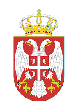 Република СрбијаОСНОВНА ШКОЛА „БРАЋА МИЛЕНКОВИЋ“ ШИШАВА 16210 Власотинце Тел:016/875-977Mail: ossisava@gmail.comwww.osbm.edu.rsДел.број: 142Датум: 13.04.2021.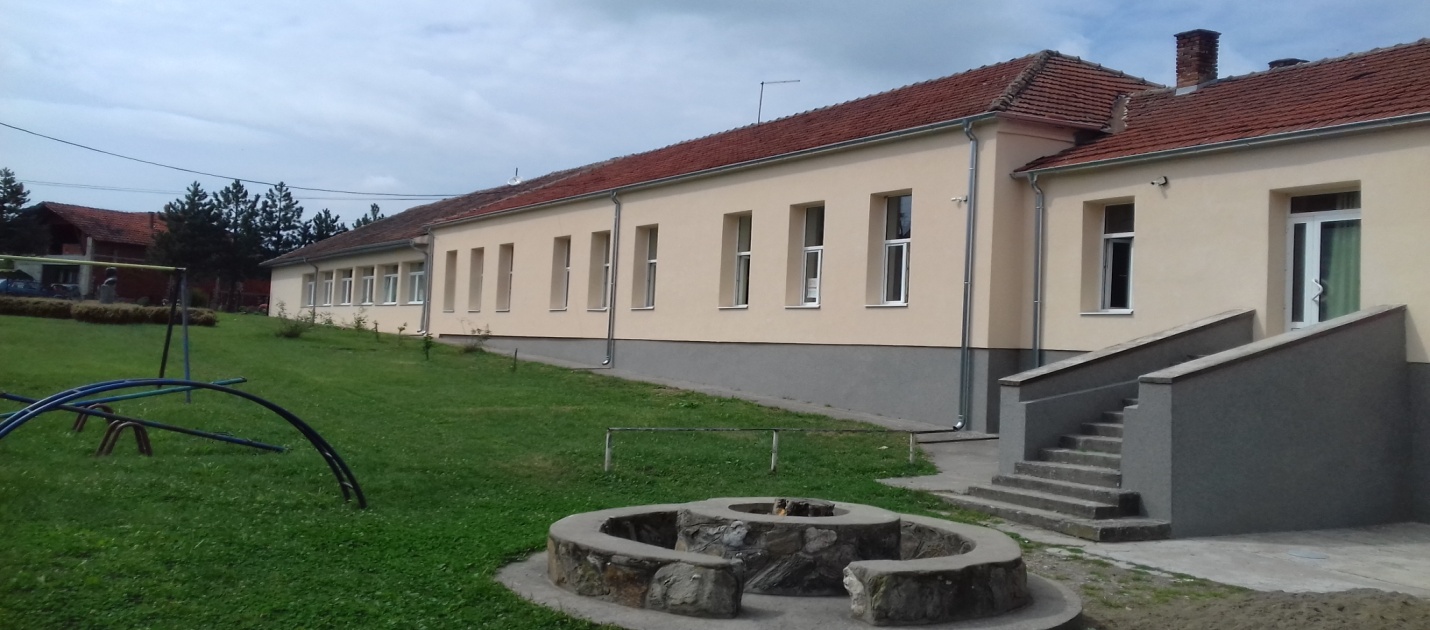 ШКОЛСКИ РАЗВОЈНИ ПЛАНшк. 2021. -2026.године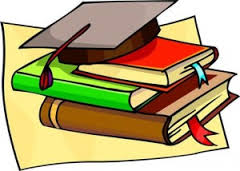 ШишаваС  А  Д  Р  Ж  А  ЈСМЕРНИЦЕ ЗА ИЗРАДУ РАЗВОЈНОГ ПЛАНА...................................................................................................................................................4НАЧЕЛА ИЗРАДЕ РАЗВОЈНОГ ПЛАНА...............................................................................................................................................................4ПРОФИЛ ШКОЛЕ.....................................................................................................................................................................................................5СПЕЦИФИЧНОСТ ШКОЛЕ.....................................................................................................................................................................................6СТРУКТУРА И РЕСУРСИ ШКОЛЕ  .......................................................................................................................................................................6МИСИЈА И ВИЗИЈА  .................................................................................................................................................................................................7АНАЛИЗА СТАЊА   ...............................................................................................................................................................................................  8SWOT АНЛИЗА  .........................................................................................................................................................................................................8РАЗВОЈНИ ЦИЉЕВИ ................................................................................................................................................................................................9ОПШТИ ЦИЉЕВИ, ЗАДАЦИИ  АКТИВНОСТИ ПО ОБЛАСТИМА……………..............................................................................................9ПЛАН ПРАЋЕЊА.....................................................................................................................................................................................................12ПЛАН ЕВАЛУАЦИЈЕ...............................................................................................................................................................................................14МЕРЕ УНАПРЕЂИВАЊА ОБРАЗОВНО – ВАСПИТНОГ РАДА НА ОСНОВУ АНАЛИЗЕ РЕЗУЛТАТА УЧЕНИКА НА ЗАВРШНОМ ИСПИТУ.....................................................................................................................................................................................................................15МЕРЕ ЗАУНАПРЕЂИВАЊЕ ДОСТУПНОСТ И ОДГОВАРАЈУЋИХ ОБЛИКА ПОДРШКЕ  И  РАЗУМНИХ  ПРИЛАГОЂАВАЊА  КВАЛИТЕТА ОБРАЗОВАЊА ЗА УЧЕНИКЕ КОЈИМА ЈЕ ПОТРЕБНА ДОДАТНА ПОДРШКА………………………….…………….16МЕРЕ ПРЕВЕНЦИЈЕ НАСИЉА И ПОВЕЋАЊЕ САРАДЊЕ МЕЂУ УЧЕНИЦИМА, НАСТАВНИЦИМА И РОДИТЕЉИМА…............17МЕРЕПРЕВЕНЦИЈЕ ОСИПАЊАУЧЕНИКА........................................................................................................................................................18ДРУГЕ МЕРЕ УСМЕРЕНЕ НА ДОСТИЗАЊЕ ЦИЉЕВА ОБРАЗОВАЊА  И  ВАСПИТАЊА  КОЈЕ  ПРЕВАЗИЛАЗЕ  САДРЖАЈОДРЕЂЕНИХ  НАСТАВНИХ  ПРЕДМЕТА.........................................................................................................................................................19ПЛАН ПРИПРЕМЕ ЗА ЗАВРШНИ ИСПИТ.........................................................................................................................................................20ПЛАН УКЉУЧИВАЊА ШКОЛЕ У НАЦИОНАЛНЕ И МЕЂУНАРОДНЕ РАЗВОЈНЕ ПРОЈЕКТЕ.............................................................21ПЛАН СТРУЧНОГ УСАВРШАВАЊА НАСТАВНИКА, СТРУЧНИХ САРАДНИКА И ДИРЕКТОРА........................................................22МЕРЕ ЗА УВОЂЕЊЕ ИНОВАТИВНИХ МЕТОДА НАСТАВЕ, УЧЕЊА И ОЦЕЊИВАЊА УЧЕНИКА.....................................................23ПЛАН НАПРЕДОВАЊА И СТИЦАЊА ЗВАЊА НАСТАВНИКА И СТРУЧНИХ САРАДНИКА................................................................24ПЛАН УКЉУЧИВАЊА РОДИТЕЉА / СТАРАТЕЉА У РАД ШКОЛЕ............................................................................................................25ПЛАН САРАДЊЕ И УМРЕЖАВАЊА СА ДРУГИМ ШКОЛАМА И УСТАНОВАМА..................................................................................26ДРУГА ПИТАЊА ОД ЗНАЧАЈА ЗА РАЗВОЈ ШКОЛЕ......................................................................................................................................27МЕРИЛА ЗА ПРАЋЕЊЕ ОСТВАРИВАЊА РАЗВОЈНОГ ПЛАНА...................................................................................................................27АКЦИОНИ ПЛАН ШКОЛСКОГ РАЗВОЈНОГ ПЛАНА за школску 2021/2022.годину ..................................................................................28ПРЕДЛОГ МОДЕЛА/ПРОГРАМА/АКТИВНОСТИ ЗА ДОДАТНУ ОБРАЗОВНО-ВАСПИТНУ ПОДРШКУ РАЗВОЈУ УЧЕНИКА У ОСНОВНОЈ ШКОЛИ „БРАЋА МИЛЕНКОВИЋ“ за школску 2020/21.год. -Обогаћен једносменски рад у школи ....................................32СТРУЧНИ АКТИВ ЗА РАЗВОЈНО ПЛАНИРАЊЕ  ОШ “БРАЋА МИЛЕНКОВИЋ” ШИШАВАПРОФИЛ ШКОЛЕПРАЋЕЊЕ И ЕВАЛУАЦИЈАПЛАН ПРАЋЕЊАПЛАН ЕВАЛУАЦИЈЕ ШКОЛСКОГ РАЗВОЈНОГ ПЛАНАМЕРЕ УНАПРЕЂИВАЊА ОБРАЗОВНО – ВАСПИТНОГ РАДА НА ОСНОВУ АНАЛИЗЕ РЕЗУЛТАТА УЧЕНИКА НА ЗАВРШНОМ ИСПИТУМЕРЕ ЗА УНАПРЕЂИВАЊЕ ДОСТУПНОСТИ ОДГОВАРАЈУЋИХ ОБЛИКА ПОДРШКЕ И РАЗУМНИХ ПРИЛАГОЂАВАЊА  КВАЛИТЕТА ОБРАЗОВАЊА ЗА УЧЕНИКЕ КОЈИМА ЈЕ ПОТРЕБНА ДОДАТНА ПОДРШКА:МЕРЕ ПРЕВЕНЦИЈЕ НАСИЉА И ПОВЕЋАЊЕ САРАДЊЕ МЕЂУ УЧЕНИЦИМА, НАСТАВНИЦИМА И РОДИТЕЉИМАМЕРЕ ПРЕВЕНЦИЈЕ ОСИПАЊА УЧЕНИКАДРУГЕ МЕРЕ УСМЕРЕНЕ НА ДОСТИЗАЊЕ ЦИЉЕВА ОБРАЗОВАЊА И ВАСПИТАЊА КОЈЕ ПРЕВАЗИЛАЗЕ САДРЖАЈ ОДРЕЂЕНИХ НАСТАВНИХ ПРЕДМЕТАПЛАН ПРИПРЕМЕ ЗА ЗАВРШНИ ИСПИТПЛАН УКЉУЧИВАЊА ШКОЛЕ У НАЦИОНАЛНЕ И МЕЂУНАРОДНЕ РАЗВОЈНЕ ПРОЈЕКТЕ:ПЛАН СТРУЧНОГ УСАВРШАВАЊА НАСТАВНИКА, СТРУЧНИХ САРАДНИКА И ДИРЕКТОРАМЕРЕ ЗА УВОЂЕЊЕ ИНОВАТИВНИХ МЕТОДА НАСТАВЕ, УЧЕЊА И ОЦЕЊИВАЊА УЧЕНИКАПЛАН НАПРЕДОВАЊА И СТИЦАЊА ЗВАЊА НАСТАВНИКА И СТРУЧНИХ САРАДНИКА:ПЛАН УКЉУЧИВАЊА РОДИТЕЉА / СТАРАТЕЉА У РАД ШКОЛЕ:ПЛАН САРАДЊЕ И УМРЕЖАВАЊА СА ДРУГИМ ШКОЛАМА И УСТАНОВАМАДРУГА ПИТАЊА ОД ЗНАЧАЈА ЗА РАЗВОЈ ШКОЛЕАКЦИОНИ ПЛАН ШКОЛСКОГ РАЗВОЈНОГ ПЛАНАШколска година: 2021/22.ПРЕДЛОГ МОДЕЛА/ПРОГРАМА/АКТИВНОСТИЗА ДОДАТНУ ОБРАЗОВНО-ВАСПИТНУ ПОДРШКУ РАЗВОЈУ УЧЕНИКА У ОСНОВНОЈ ШКОЛИ „БРАЋА МИЛЕНКОВИЋ“ за школску 2020/21.год.Напомена: Сви предлози треба да буду такви да се могу реализовати након редовне наставе (обогаћен и проширен једносменски рад школе). Подаци се уносе електронски, могуће је проширење редова. Подаци треба да буду јасно приказани, конкретни.Школска управа: ЛесковацНазив школе: „Браћа Миленковић“Место и општина: Шишава, ВласотинцеБрој и врста објеката у који се уводи пилот пројекат:Матична школа:    ДА      НЕИздвојена одељења  ДА   НЕНавести називе издвојених објеката и места у које се уводи пилот пројекат: 1.2.3. 4. 5.Име и презиме директора школе: Владислав ГоруновићКонтакт директора (телефон и мејл): 063/668-599, gorunovic.v@gmail.coОПИС РЕАЛИЗАЦИЈЕ ПРОЈЕКТА У ШКОЛИ „ОБОГАЋЕНИ ЈЕДНОСМЕНСКИ РАД“ВЛАДИСЛАВ ГОРУНОВИЋДИРЕКТОР– КООРДИНАТОРМАЈА ЈОВИЋПЕДАГОГВИНКА МИХАЈЛОВИЋНАСТ. РАЗРЕДНЕ НАСТАВЕМИЛИЦА ЦВЕТКОВИЋПРОФ.РАЗ.НАСТАВЕЈАДРАНКА ЂОКИЋПРОФ. ГЕОГРАФИЈЕКОНСТАНТИН МИЛАДИНОВИЋПРОФ. МАТЕМАТИКЕСЛАЂАНА ЈОВИЋ  ПРОФ. ЕНГЛЕСКОГ ЈЕЗИКАПРЕДСТАВНИК ЛОКАЛНЕ САМОУПРАВЕПРЕДСТАВНИК САВЕТА РОДИТЕЉАПРЕДСТАВНИК УЧЕНИЧКОГ ПАРЛАМЕНТАСМЕРНИЦЕ ЗА ИЗРАДУ РАЗВОЈНОГ ПЛАНАШкола доноси Развојни план у складу са Законом .На основу Извештаја  Тима за самовредновање и вредновање рада школе и  анализе стања у самој школи, добијена је слика о функционисању школе, њеним снагама и слабостима и ресурсима из разних углова (наставници, родитељи, ученици,представници локалне заједнице)  за претходни период.Потребе које су препознате:Побољшање подршке ученицима у процесу учењаПовећање мотивације наставника, родитеља, ученикаОбезбеђивање услова за извођење наставе  физичког васпитања – фискултурна сала.Организовање и реализација развојних пројеката и других образовних програмаПобољшање квалитета међуљудских односа и стварање позитивне атмосфере унутарколективаПовећање броја активности за развијање социјалних  вештина ученика и предузетништва.Развијање конструктивнијих односа са родитељимаПовећање безбедности ученика у школиВисока постигнућа ученика на завршном испитуПромоција талентованих и успешних ученикаСтручни актив за развојно планирање израдио је Развојни план  школеза наредне пет године. Развојни план школе  садржи приоритете у остваривању образовно-васпитног рада, план и носиоце активности,критеријуме и мерила за вредновање планираних активности и друга питања од значаја за развој установе.Подизање нивоа квалитета наставе и учења, систематична подршка ученицимаи укључивање свих актера (родитеља, ученика и локалне заједнице) у рад школепрепознати су као основни принципи развоја школе као образовно-васпитнеинституције, која треба да изађе у сусрет свим потребама ученика, родитеља инаставника.Квалитетнија настава са активним, интерактивним и другим иновативнимметодама, отворена ка новим трендовима у образовању, која захтева коришћењесавремене технологије и усмеравање ка потреби перманентног учења, допринећемотивисаности ученика и бољим постигнућима, већој успешности на завршнимиспитима и уједно, вишем рејтингу школе у локалној средини. Укључивање ученика урад школе, уважавање њихових ставова, поверавање задатака и задужења примеренихњиховим могућностима, већи акценат ставља на саме ученике као креаторе школских активности и живота школе.Стварање савремене школе је могуће само уз активну подршку локалне заједнице и унапређења сарадње са родитељима, као сарадницима у остваривању најбољег интереса ученика.НАЧЕЛА ИЗРАДЕ РАЗВОЈНОГ ПЛАНАРазвојни план  утемељен је на начелима:1) усмерености на процесе и исходе учења;2) заснованости на стандардима, уз систематско праћење и процењивање квалитета програма;3) уважавања узрасних карактеристика у процесу стицања знања и вештина, формирања ставова и усвајања вредностикод ученика;4) хоризонталне и вертикалне повезаности у оквиру предмета и између различитих наставних предмета;5) поштовања индивидуалних разлика међу ученицима у погледу начина учења и брзине напредовања, као имогућности личног избора у слободним активностима;6) заснованости на партиципативним, кооперативним, активним и искуственим методама наставе и учења;7) уважавања искуства, учења и знања која ученици стичу ван школе и њихово повезивање са садржајима наставе;8) развијања позитивног односа ученика према школи и учењу, као и подстицања учениковог интересовања заучење и образовање у току целог живота;9) коришћења позитивне повратне информације, похвале и награде као средства за мотивисање ученика;10) уважавање узрасних карактеристика у процесу психофизичког развоја обезбеђивањем услова за живот и рад у школи.НАЗИВ ШКОЛЕОШ”БРАЋА МИЛЕНКОВИЋ”АДРЕСАШИШАВА б.б.ТЕЛЕФОНТЕЛ: 016/875-977ФАКС016/875-977ВЕБ САЈТwww.osbm.edu.rse-mailossisava@gmail.comДАН ШКОЛЕ10. октобарБРОЈ ОДЕЉЕЊА У ШКОЛИ8БРОЈ УЧЕНИКА У ШКОЛИ80БРОЈ СМЕНА У ШКОЛИједнаЈЕЗИК НА КОЈЕМ СЕ ИЗВОДИ НАСТАВАСРПСКИ ЈЕЗИКОШ“Браћа Миленковић“ образовно-васпитну делатност остварује као самостална школа и то матична школа у Шишави и два издвојена одељења у Липовици и Средору. Издвојена одељења Липовица и  Средор, као и матична школа своју делатност остварују у посебним школама. Школски објекти без обзира што су старијег датума испуњавају услове за обављање делатности.У матичној школи настава се изводи у седам класичних учионица и једне специјализоване учионице која се користи  као кабинет за информатику, библиотека , наставничка канцеларија, просторија за рад административно- финансијске службе, канцеларија директора и педагога школе као и простран ходник који је увек сређен и богат цвећем.У школи недостаје фискултурна сала.У издвојеном одељењу у Средору од две просторије користи се као учионица једна и не постоје спортски терени, у издвојеном одељењу у Липовици од три просторије као учионица користи се једна, једна се користи kao сала за физичко васпитање у зимским данима док трећу просторију користи Предшколска устенова “Милка Диманић“, постоји спортски терен. При школи је формирана школска библиотека са преко 4 000 књига.У матичној школи постоји централно грејање, док се издвојена одељења загревају пећима на чврсто гориво.Матична школа користи воду из градског водовода док се издвојена одељења снабдевају водом из сеоских водовода .У саставу школе је ђачка кухиња са трпезаријом где топли оброк добија велики број наших ученика.У школској 2007/2008. години при матичној школи је изграђен савремени санитарни чвор . У издвојеним одељењима- у Средору од школске 2018/2019.год је изграђен модеран санитарни чвор у склопу школе, док у Липовици ученици користе пољски санитарни чвор. И у овом издвојеном одељењу се планира реконструкција санитарног чвора.Посебна пажња се поклања еколошком уређењу школе како ентеријера тако и екстеријера.Заједно са месним заједницама Доња Ломница и Шишава у школском дворишту је постављен “Парк пријатељства“ са љуљашком, клацкалицама, тобоганом и клупама, асфалтиран je фудбалски и одбојкашки терен.Школске 2014/2015.год. замењена је столарија на комплетном објекту школе, као споља тако и унутра, срествима Министарства просвете, науке и технолошког развоја.2014.год. у школи је било спољашње вредновање од стране МПНТ и школа је оцењена оценом 3.У школској 2018/2019.години, планира се  реконструкција старог дела зграде,    спуштање плафона и да се комплетна зграда школе обложи изолацијом и фасадом.СПЕЦИФИЧНОСТ ШКОЛЕДобра организација рада, школа у којој се тимски квалитетно планира и ради, отворена школа за све педагошке изазове, школа у којој су савремена образовна технологија и различити облици и начини рада основа за доследно остваривање циљева и задатака основног образовања и васпитања; Добри  резултати и постигнућа ученика у школским и ваншколским активностима, на такмичењима, завршном испиту и у наставку школовања;Опремљеност школе савременим наставним средствима;Школа са богатством садржаја културне и јавне делатности (Свечани пријем ђака првака, Дечја недеља, Песнички час учитељству у част, Новогодишње чаролије, Светосавска приредба, Ускршње радионице,Видовданске активности... );Добра сарадња са родитељима, посебно  учешћем у активностима школе доприноси остваривању мисије и визије школе.Успешна имплементација превентивних  и интервентних програма заштите деце од насиља. Развијамо тематске , истраживачке, интегрисане наставе ; ( Завод за вредновање квалитета образовања и васпитања, група за превенцију насиља, Министарство просвете и др.) Подршка ученицима из маргинализованих група, мере за редовно похађање наставе и сарадња са институцијама у пружању подршке је успешно реализована континуирано током школске године. Промовисање значајних активности школе путем штампаних и електронских медија.                Промоција школе кроз различите активности и сарадњу са локалном самоуправом.Самовредновањем рада школе од стране Завод за вредновање квалитета образовања и васпитања, школа је оцењена оценом 3.СТРУКТУРА И РЕСУРСИ ШКОЛЕШКОЛСКИ ПРОСТОР:	Универзалне учионице – опште намене 8.	Специјализоване учионице и кабинети 1.	Школски објекти:	Школа има два објекта централне школе у згради и два објекта подручне (издвојене) школе у Средору и Липовици у којима се налазе:1 кабинет  за  ТИО.библиотека;школска кухиња са трпезаријом;хол универзалне намене;канцеларију за наставнике, управу школе, администрацију;двориште и спортски терени	Наставна средства:опрема кабинета;25 рачунара, 3штампача, 4 лап-топова, , 5 белих табли, 7 БИМ пројектора, 10 графоскопа, 1фотокопир-апарат, 6 опремљених дигиталних учионица.	Запослени:Ушколи је запослено: 22 наставника , два стручна сарадника (педагог и  библиотекар),  директор, административно-финансијски радници (секретар и  књиговођа),  помоћно-техничко особље (7). Посебна пажња се посвећује сталном стручном усавршавању запослених преко акредитованих семинара, саветовања стручних састанака...	Школа и окружење	У непосредној близини школе налазе се следеће културне и јавне установе и остали ресурси:Градски музеј;Биоскоп;Културни центар;Матична библиотека;Информативне установе (Радио „Гага“, Телевизија „Власотинце“, Информативни лист „Власина“).	Остали ресурси:Финансијски ресурси (буџет, донације, учешће у пројектима);Спортски терени;Видео надзор.ВИЗИЈАЖелимо да постанемо школа у коју деца радо долазе јер је настава у њој савремена, квалитетна и ефикасна, да применом нових наставних метода и савремене информационо- комуникационе технологије стручни кадар реализује прилагођене наставне планове и програме, уважавајући индивидуалне способности ученика. Хоћемо да наша школа буде привлачна, ефикасна и атрактивна за ученике, родитеље и локалну заједницу и да из ње деца излазе спремна за даље школовање и свакодневницу која их чека.МИСИЈАМисија наше школе је да негујемо и надограђујемо постојеће добре односе са окружењем, а у оквиру школе однос између ученика и наставника, као и лични развој ученика.АНАЛИЗА СТАЊАSWOT АНАЛИЗА:SWOT АНАЛИЗА:СНАГЕСЛАБОСТИТрадиција дуга преко 150 година;Наша опредељеност ка сталном иновирању наставног процеса;Редовно стручно усавршавање наставника;Учешће и успеси наших ученика на различитим такмичењима;Ђачки парламент;Добро опремљен кабинет;Културна и јавна делатност школе;Изванредна сарадња са релевантним институцијма у граду;Допринос родитеља Школски простор је функционалан,пријатан и испуњава хигијенско- здравствене условеНедовољна мотивисаност  појединих чланова колектива за иновације у настави; Поједини наставници  задржавају традиционални начин рада;Тешкоће у остваривању образовних стандарда;Недовољна корелација међу предметима као последица пропуста у планирању наставних садржаја;Рад наставника у више школаМОГУЋНОСТИПРЕТЊЕПозитивни реформски процеси у образовању који омогућавају иновирани наставни процес;Отворена школа која укључује и препознаје интересе заинтересованих страна (Школска управа, Министарство просвете, културне и спортске организације);Подршка и укљученост родитеља;Применљивост добрих искустава;Сарадња са невладиним организацијама (семинари, донације, планирање);Сарадња са локалном самоуправом;Национална стратегија образовања;Стандарди квалитета установе.Нема услова за извођење наставе физичке културе у зимским условима;Поремећен систем вредности у друштву (утицај медија, интернета и друго);Материјални положај родитеља;Мањкавост у дефинисању очекивања у погледу радаРАЗВОЈНИ ЦИЉЕВИАнализом постојећег стања, издвајају се следећи развојни циљеви:-Настава  која  ће бити усмерена на достизање исхода који се првенствено односе на логичко и критичко мишљење као и припрема ученика за лако сналажење  у свету технике, технологије и рачунарства, како у свакодневном животу тако и у процесу учења, настава која је у складусаопштим исходима образовања  и  васпитања и  у функцији  когнитивног, афективног и социјалног развоја ученика.- Настава која је добро организована, поштује индивидуалне могућности ученика.- Квалитетно образовање усмерено на образовне стандарде,  које доприноси бољим резултатима на завршном исипиту.-Обезбеђивање услова за правилан психо-физички развој ученика.ОПШТИ ЦИЉЕВИ И ЗАДАЦИ ПО ОБЛАСТИМАНАСТАВА И УЧЕЊЕНАСТАВА И УЧЕЊЕОпшти циљ приоритетне области РАЗВИЈАЊЕ УЧЕНИЧКИХ КОМПЕТЕНЦИЈА ЗА УЧЕЊЕ ПУТЕМ ОТКРИЋА, РЕШАВАЊА  ПРОБЛЕМА И КООПЕРАТИВНОГ УЧЕЊА И ПОВЕЗИВАЊЕ САДРЖАЈА ИЗ РАЗЛИЧИТИХ ОБЛАСТИЗадатак 1НАСТАВНИК УЧИ УЧЕНИКЕ КАКО ДА КОРИСТЕ РАЗЛИЧИТЕ НАЧИНЕ/ПРИСТУПЕ ЗА РЕШАВАЊЕЗАДАТАКА/ПРОБЛЕМА.Активностивршити сталну обуку наставника за примену иновативних облика радаповећати број часова са групним и радом у паровима, пројектном наставом као и игровним активностима у циљу подстицања истраживања, експериментисања и развијања предузетничког духаорганизовати часове применом ових метода и облика рада (угледни часови)вршити анализу часова реализованих оваквим методама и облицима радаприступити тимској изради часова у циљу повезивања градива из различитих областиподстицати различите технике учењаЗадатак 2НАСТАВНИК УЧИ УЧЕНИКЕ КАКО ДА У ПРОЦЕСУ УЧЕЊА ПОВЕЗУЈУ САДРЖАЈЕ ИЗ РАЗЛИЧИТИХ ОБЛАСТИ.АктивностиОбука наставника у тематском планирању и извођењу наставе .Тимска израда плановаУпућивање ученика на одговарајуће садржаје на интернетуРеализација припремљених часоваАнализа часова реализованих оваквим начином  радаЗадатак 3НАСТАВНИК УЧИ УЧЕНИКЕ КАКО ДА ПОВЕЖУ НАСТАВНЕ САДРЖАЈЕ СА ПРИМЕРИМА ИЗ СВАКОДНЕВНОГЖИВОТА.АктивностиНа стручним већима и активима наставници планирају тематску, истраживачку /проблемску , интегрисану и пројектну наставу.Континуирана реализација ове наставе – хоризонтална и вертикална корелација.Наставници планирају структуру часа и активности за ученике које му омогућују да сагледа своје искуство и да након новог сазнања има могућност да га практично примени Наставници праве заједничке програме за поједине садржаје ваннаставних активности са акцентом на практичну примену знања Упућивати  ученике да користе постојећу школску опрему, интернет, литературу кроз наставне и ваннаставне активности.ПОДРШКА УЧЕНИЦИМАПОДРШКА УЧЕНИЦИМАОпшти циљ приоритетне области АКТИВНО УКЉУЧИВАЊЕ ДЕЦЕ ИЗ ОСЕТЉИВИХ ГРУПА У НАСТАВНИ ПРОЦЕС И ПРОМОВИСАЊЕ ЗДРАВИХ СТИЛОВА ЖИВОТАЗадатак 1Пружање подршке деци из осетљивих групаАктивностиидентификација ученика којима је потребна подршка у учењу;сарадња са институцијама у пружању подршке ученицима;организовање помоћи бољих ученика слабијим;укључивање ученика из осетљивих група у ваннаставне активностиЗадатак 2Ваннаставне активности су у функцији задовољавања различитих потреба и интересовања ученикаАктивностиурадити истраживање везано за интересовања учениканаправити избор ваннаставних активностиукључивање ученика у активности и праћење радаизвештај о реализацији активностиЗадатак 3У школи се промовишу здрави стилови живота.АктивностиОбележавање значајних датума и израда паноа Учешће на конкурсима и пројектимаИстицање важности бављења спортом и физичком активношћуПромоција путем сценских приказа, филмова , часописа, предавања и трибинаРадионице везане за превенцију наркоманије у школиЕТОСЕТОСОпшти циљ приоритетне области ШКОЛА ЈЕ БЕЗБЕДНА СРЕДИНА ЗА СВЕ СА ПРИЈАТНИМ АМБИЈЕНТОМ И РАЗВИЈЕНОМ САРАДЊОМ НА СВИМ НИВОИМАЗадатак 1У школи је видљиво и јасно изражен негативан став према насиљу.АктивностиДоследно поштовање Протокола о заштити деце и ученика од насиља,злостављања и занемаривањајасно изражавање негативног става према насиљу у свакој прилицијачање унутрашње мреже заштите ученика од насиљареализација превентивних радионицапраћење и анализа евентуалних случајева насилног понашањаЗадатак 2Школа развија и негује различите облике активног учешћа родитеља у животу школеАктивностиУкључивање већег броја родитеља у културне и јавне делатности школеУкључивање родитеља у Програм професионалне оријентације и развој предузетништваОрганизовање предавања, трибина и радионица за родитељеЗадатак 3Обезбеђење права на приватност родитеља и ученикаАктивностиуређивање простора за индивидуалне разговоре са ученицима и родитељимаРЕСУРСИРЕСУРСИОпшти циљ приоритетне области ПОБОЉШАЊЕ УСЛОВА РАДА УЧЕНИКА И НАСТАВНИКА  У ШКОЛИ Задатак 1Спуштање плафона у једном делу зградеИзрада пројекта Адаптација објекта- спуштање плафона у једаном  делу  зградеСарадња са Локалном самоуправомЗадатак 2Реконструкција  фасаде објекта школеАктивностиизрада пројектне документацијекомплетна реконструкција спољашње зграде (изолација и фасада) ОБЛАСТНАЧИН ПРАЋЕЊАВРЕМЕ ПРАЋЕЊАОДГОВОРНА ОСОБАНАСТАВА И УЧЕЊЕ- Планови стручног  усавршавања наставника- Извештаји са посећених семинара- Увид у припреме наставника- Посета часовима- Реализација угледних часова-Број тимски реализованих часова- Увид у листе праћења наставника-Извештај о реализованим пројектима ученика- Увид у планове рада за ИОП- Извештаји Стручних већа-Резултати на завршном испитуУ току школске годинеДиректор школеПедагогЧланови Стручног актива за ШРППОДРШКА УЧЕНИЦИМА- Увид у списак ученика којима је потребна подршка у учењу- Извештаји о сарадњи са појединим институцијама- Увид у припреме наставника- Увид у спискове ученика за слободне активности- Извештаји о реализацији ваннаставних активности-Извештај о реализованим активностима везаним за промоцију здравих стилова живота-Евиденција о одржаним радионицама везаним за превенцију наркоманијеУ току школске годинеПедагогОдељењске старешинеНаставнициТим за превенцију наркоманијеЕТОС- Евиденција о одржаним превентивним радионицама- Извештаји Тима за борбу против насиља-Увид у евиденцију о евентуалним случајевима насилног понашања-Увид у летопис школе-Информатор за родитеље-Презентација у медијима-Извештаји са предавања, трибина и радионица за родитеље-Записници са родитељских састанака -Увид у ВЕБ сајт школена крају првог и другог полугођа и у току школске годинеРуководиоци стручних органаБиблиотекар школе Одељењске старешинеЧланови Тима за борбу против насиљаРЕСУРСИ -Увид у Пројектну документацију -Извештај о спроведеној реконструкцији и адаптацијиу току шк.2018/2019.Директор школеОбластЦиљевиОчекивани резултатиИндикаториИнструментиВреме НосиоциНАСТАВА И УЧЕЊЕРазвијање ученичких компетенција за учење путем открића, решавања  проблема и кооперативног учења и повезивање садржаја из различитих области-Ученици су оспособљени да користе различите технике учења-Настава је прилагођена индивидуалним потребама ученика-Ученици у свом раду повезују садржаје из различитих предмета-Ученици индивидуално и тимски израђују пројектеПовећана мотивација Успех ученикаРезултати анкете за родитеље и ученике-Пројекти ученикаОперативни плановиПрипреме за час.Протокол праћења  часа.Чек листе.Анкете2018.-2022.Наставници, директор,педагогПОДРШКА УЧЕНИЦИМААктивно укључивање деце из осетљивих група у наставни процес и промовисање здравих стилова живота-Ученици из осетљивих група су укључени у потпуности у наставни процес и ваннаставне активности-Ученици имају развијену свест о здравим стиловима живота и штетности употребе дрогеБрој ученика у ваннаставним активностимаСмањен број ученика са здравственим проблемима-Протоколи о праћењу рада ученика.-Евиденција ученика за ваннаставне активности.-Извештај Дома  здравља2018.-2022.Наставници, педагогСлужба Дома здрављаЕТОСШкола је безбедна средина за све са, пријатним амбијентом и развијеном сарадњом на свим нивоима-У  школи постоји безбедна и пријатна атмосфера за рад-Боља сарадња породице и школеУспех ученика и смањен број случајева насилног понашања-Боља сарадња родитеља и наставника.Анкете.Извештаји и записници Тима за заштиту деце од насиља-Извештаји о реализованим активностима2018.-2022.Наставници, директор,Педагог,Тим за борбу против насиља,Комисија за прославеРЕСУРСИПобољшање услова рада ученика и наставника  у школи-Настава физичког васпитања се изводи у адекватном простору-Ученици похађају наставу у пријатном амбијенту и добро опремљеним учионицама-Добро опремљен простор за наставу -Успех ученика и мотивација ученика и наставника за рад.Извештаји,фотографије, спортски реквизити-Успех ученика2018 – 2020..Директор школеЛок.самоуправаАктивностиОчекивани исходиНосиоциВреме реализацијеЕвалуацијаАнализа резултата ЗИУрађена анализа по задацима, областима, одељењимаПредметни наставници, Стручна већа августИзвештајиРезултата са ЗИ су показатељи  за планирање  рада ОВ за наредну школску годинуПланови рада  су сачињени уз уважавање резултата ЗИПредметни наставници август / септембарПланови и  праћење  њихове реализацијеИзрадараспоредаприпремненаставезаЗИУрађен је распоред припремне наставе у другом полугодишту и пред полагање ЗИПредметни наставници,директор септембар / фебруарРаспоред припремне наставе за полагање ЗИОрганизовањеприпремненаставеизпредметакојисеполажуназавршномиспитуПрисутност свих ученика 8. разреда на припремној настави Наставници предмета који се полажудрго полугођеЕвиденцијаАктивностиОчекивани исходиНосиоциВреме реализацијеЕвалуацијаОрганизовањестручногсеминара занаставнике изобласти„Деца/ученицикојима јепотребнадодатнаподршка уобразовању“Наставнициоспособљени заиндивидуализацију идиференцијацију наставногпроцесаДиректоршколе,локална самоуправа, Тим заинклузију, педагог, наставници,Тимза стручноусавршавање2021/2022.Извештаји о реализованој обуци,Продукти, фотографијеОрганизовањерадионица зародитеље децекојима јепотребнадодатнаподршка у учењу Родитељи су упознати са различитим начинима за пружање Тим заинклузију, педагог, Центар за социјални радТоком годинеИзвештаји о реализованим радионицама,Продукти, фотографијеНабавка стручнелитературе иуџбеника за радса ученицима изосетљивих групаШколска библиотека и ученици су снабдевени одговарајућом литературомДиректор,Библиотекар, наставнициНа почетку сваке школске годинеПлан набавке уџбеника и стручне литературеИзвештај библиотекараАктивностиОчекивани исходиНосиоциВреме реализацијеЕвалуацијаСтручноусавршавањезапослених изобластиненасилнекомуникације иконструктивногрешавањаконфликатаорганизовањемсеминараОбученостнаставника  и осталих запослених за  поступање у ситуацијама  препознавања ,идентификацијенасилне комуникације иоосталих видова конфликата,реаговањеи поштовање корака у поступању у сличним ситуацијамаДиректоршколе , запослени у школи,Тим застручноусавршавање,Тим за заштиту ученика од насиљаТоком године према  Плану стручног усавршавањаИзвештаји о реализованој обуци,продукти, фотографије,Потврде и уверењаОрганизовањеедукативнихпредавања ирадионица заученике,родитеље изапосленеУченици, родитељи и запослени у школи су упознати  са врстама насиљаОдељењске старешине,Педагог,Тим за заштиту ученика од злостављања и заанемаривањаТоком годинеИзвештаји о реализованимрадионицама, фотографије,видео запис, филмРадионице из различитих програма везаних за мере превенцијеУченици су упознати са врстама насиља, како да их препознају и са начином реаговања у случају насиља, знају какво насиље постоји, коме могу да се обрате у случају насиља, Код ученика је развијена свест о штетности наркоманијеПедагог, одељењске. старешине разредне и предметне наставе,Тим за превенцију наркоманијеТоком годинеЕвиденција о реализацији ЧОС-аРодитељски састанци и индивидуални разговориродитељи су упознати са могућношћу појаве  насиљаОдељенске старешинеТоком годинеЗаписник са род.састанка  и записници ОСАктивностиОчекивани исходиНосиоциВреме реализацијеЕвалуацијаИдентификација ученика који су нередовно похађали наставу у претходном периодуУрађена евиденција ученикаОдељенске старешинеАвгуст и септембарДневник обрзовно – васпитног  радаИндивидулни разговори са родитељима Развијена свест родитеља о важности и обавезности основног школовањаОдељенске старешине и педагогсептембарЕвиденција разговораДодела  помоћи у виду бесплатних уџбеника и прибора за радМотивација за похађање школеМинистарство просвете, локална самоуправа, школасептембарЕвиденција подељених уџбеника и прибораДодела помоћи у виду бесплатних оброка Мотивација за похађање школелокална самоуправа,школасептембарЕвиденција ученика Индивидулни разговори са ученицима који нередовно похађају наставуМотивисани ученици да се поново врате редовном похађању наставеСви предметни наставници , педагогТоком годинеЕвиденција разговораНаставак континуиране сарадње са Центром за социјални рад  и Локалном  самоуправомУченици редовно  похађају наставуОдељењске старешине, педагогТоком годинеЕвиденција писмених обраћања Центру за соц.рад. и л.самоуправиПодстицање уписа у средњу школу кроз програм ПОЈачање самопоуздања и већи број уписаних ученика у жељене школе Тим за ПОНаставници педагог, библиотекарТоком године Евиденција о реализацији прпграма ПОМере унапређењаОчекивани исходиНосиоциВреме реализацијеЕвалуацијаИнтернет представљање наших пројеката Примењује се нова димензија рада у нашој школи.Предметни наставнициТоком годинеИзвештајДигитална учионица /дигитално компетентаннаставникУ настави се користе електронски  уџбеници и дигитални образовни материјалнаставници.Током године Присуство часовимаАктивностиОчекивани исходиНосиоциВреме реализацијеЕвалуацијаИницијално тестирање Увид ученика у резултатеПредметни наставницисептембарТестовиАнализа резултатаПредузимање мера након анализеПредметни наставниксептембарИзвештајУпознавање ученика и родитеља са анализом резултата Ученици имају сазнање о нивоу знањаПредметни наставницисептембарИзвештај, анализаПрилагођавање оперативних планова наставника одељењуУ планове наставника унета прилагођавања одељењу Предметни наставниксептембарНаставни плановиПрилагођавање дневне припреме наставника ученику Унете мере прилагођавања за ученика који има тешкоће у савладавању наставног градива и развојне проблемеПредметни наставникДневноПисана припремаИзрадитираспоредприпремненаставезаЗИ- урађен распоредачасовазаприпремнунаставуу другомполугођу - урађен распоредчасовазаприпремнунаставунаконзавршеног наставног периода за ученике осмог разреда-Повећан број бодова на ЗИПредметни наставнициФебруар,мајЕвиденција у ГПШПрипремна настава за ЗИВиша постигнућаРазвијање самопоуздањаПредметни наставнициОд  јануара Евиденција у Дневнику осталих обликаИнформисатиродитељеученика  VIII-ихразредаополагањуЗИУвид у процедуру ЗИОдељенске старешине и педагогДруго полугодиштеУвид у записнике са родитељских састанакаОбезбедити збирке тестова Виша постигнућаДиректорПрема плану МПСсписковиПробни ЗИ (симулација ЗИ) и анализа резултатаУвид у ниво знањаРазвијање самопоуздањаПредметни наставнициПрема плану МПСевиденцијаПредлог  мера за побољшање резултата Повећан број бодова на ЗИПредметни наставницимај - јунЕвиденција у записницима Формирати базу података за ученикеБаза податакаОдељенске старешине и педагог Према плану МПСевиденцијаАктивностиОчекивани исходиНосиоциВреме реализацијеЕвалуацијаФормирање  Тимаза развојне пројектеПовећан број предлога законкурисање уразвојнимпројектимадиректор,предметни наставнициТоком годинеИзвештајИзрада планапохађања семинаравезаних за писањеразвојних пројеката и похађање истихБоља обученост наставника за писањеРазвојних  пројеката;повећан број апликација на развојне пројекате уодносу на претходнипериоддиректор,пеагог,предметни наставници,учитељиПочетак првог полугодиштаПлан похађања семинара и Извештај о посећеним семинаримаУтврђивањекритеријума зааплицирање запројекте иформулисањепоказатеље успехаШкола аплицира напројекте за које постоје реална очекивања да„прођу“ на конкурсуЧланови тима за развојне пројектеТоком године ИзвештајПисање иаплицирање напројектимаШкола аплицира у већем броју пројеката.Чланови Тима за развојне пројектеТоком годинеИзвештајАктивностиОчекивани исходиНосиоциВреме реализацијеевалуацијаСачињен план рада Тима за СУПлан рада саставни део Годишњег плана Чланови Тима, директорсептембарГодишњи планИзвршено самовредновање компетенција наставникаСамопроцена компетенција за рад наставника Тим за СУНа крају школске годинеЛисте  за самопроценуСачињен лични план СУСвако за себе планира СУ у складу са својим потребама Сваки наставникјун /август Лични план профес. развојаСачињен план СУ на нивоу установеОдређени приоритети на нивоу школеТим за СУсептембарГодишњи планСачињавање Плана реализације угледних часова за школску годинуСваки наставник планира  угледне часове  у току школске годинеСтручна већа, септембарГодишњи планСтручно усавршавање у установи – посета угледним часовимаНаставници, педагог  и директор прате реализацију СУ НВ, тим за СУТоком године, према плануПрипрема за угледни часДневник, евиденција у бази податакаСУ у оквиру развојних приоритета - Стручно усавршавање ван установе за све наставника, семинари планирани кроз развојне приоритетеНаставни кадар стручно оспособљен и примењује наученоСтручни актив за развојно планирањеТоком годинеРазвојни планРеализација СУ ван установе на основу Плана стручног усавршавања Повећане компетенције наставника за одређену областТим за СУ, особа задужена за праћење реализације СУТоком годинеЕвиденција у бази податакаПраћење примене стечених знањаНаставник презентује стечена знања другим наставницима и директору на угледним часовима Директор, НВТоком године, јунПротоколи за праћење часа, Извештај директораИзвештавање о примени стечених знањаНаставници примењују стечена знања за унапређење ОВ рада и размењују искуства директорјунИзвештај, записник НВАктивностиОчекивани исходиНосиоциВреме реализацијеЕвалуацијаОбука наставника за примену иновативних метода у настави:-менторска улога наставника;-истраживачки рад ученика-коришћење веб алата у функцији учења;-примена информационо комуникацијских метода у настави;-коришћење интернета у циљу остваривања образовно-васпитних задатака,-осмишљавање пројеката; рад на пројекту.Више од 80% наставника обучено за примену иновативних метода у наставиДиректоршколе ,  запослени у школи,Тим застручноусавршавање,Наставничко веће2021.-2026.Записник саНаставничкогвећа;Извештајстручнихтимова;Извештај остручномусавршавањуПримена наученог са семинараНаставник примењује нове методе наставе, учења и оцењивањаПовећана успешност ученика приликом анализе на квалификационим периодима и на завршном испитунаставници Током године и након стреучног усавршавањаПрипрема за часАнализа, записници, поређењаРеализација угледних часова са применом нових методаНаставник примењује нове методе према плану у Развојним приоритетиманаставнициТоком године, према плануПрипрема за час,База податакаАнализа часова и размена искустваПовећана успешност  наставника и ученика у применом иновативних методанаставнициТоком године, према плануПрипрема за час,База податакаФормирање базе података реализованих часоваПример добре праксе Стручна већа, педагогТоком годинеЗбирка припремаПримена стечених знањаПовећана успешност ученика приликом анализе на квалоификационим периодима Одељењске старешине, директорНа класиф. периодима Записници, анализе, извештајиОцењивања ученика-наставник континуирано и на примерен начин указује ученику на квалитет његовог постигнућа -Наставник даје повратну информацију која јеувремењена, прилагођена, довољно јасна и информативна и има улогу подстицајне повратне информације.-Наставник даје повратну информацију која  је конкретна и  односи се на активности и продукте ученика, а не на његову личност .-Позитивно је интонирана, односно  прво садржи оне елементе који су за похвалу, а тек потом оне које би ученик требало да развија и унапређује.-Ученици су  оспособљени да процењују сопствени напредак у остваривању исхода предмета, као и напредак других ученика.наставнициТоком годинеНа класиф. периодимаЗаписници, анализе, извештаји,Дневници ВО радаАктивностОчекивани исходиНосиоциВреме реализацијеЕвалуацијаУпознавање чланова Наставничког већа са условима стицања звањанаставника и стручних сарадникаНаставници су упознати саусловима стицања звањаДиректор,педагогАвгуст-септембар Листа пријављених наставникаИзрада Портфолија наставникаПотпуна слика о досадашњем професионалном развоју Сваки наставник и стручни сарадникТоком  годинепортфолиоФормирање Базе података о стручном усавршавањуПрофесионална спремност људских ресурса Тим за СУТоком годинеБаза податакаУтврђивање имена наставника која имају услов за стицање звањаПодршка професионалном развоју и мотивација за радТим за СУ Друго полугођеФормирансписак кандидатаУпознавање  НВЈавна подршка чланова НВ за напредовање кандидатаДиректорНакон утврђивања испуњености условаПисмено образложење, записникПрикупљање документацијеОбезбеђивање доказа за предлог, мотивисање других за напредовањеТим за СУ, наставникНакон испуњавања условаДокази о професион. развојуПокретање и спровођење  процедуреПозитивно мишљење Завода о предлогу за избор у звањеДиректорНакон прикупљене документацијеПослата документ.Јавно обавештавање кандидата и јавности о стицању звањаПозитивни примери праксе – промоција школе ДиректорНакон одобрењаМишљење Завода о избору и звањуАктивностиОчекивани исходиНосиоциВреме реализацијеЕвалуацијаУпознавањеродитеља сањиховим правима иобавезама и начинуњиховог укључивањау живот и рад школеРодитељи су упознати саправима иначинимаукључивања урад школе.Боља  сарадња измеђуродитеља и школеДиректор, Педагог, Одељењске старешинеНа основу плана одржавања родитељских састанакаЗаписници са родитељских састанакаИзрада плана сарадње сародитељима деце којима је потребна додатна подршкаРодитељи су упознати са мерама за пружање подршкеПедагог,наставници,Тим за инклузијуКрај првогкварталатекућешколскегодинеИзвештај ОС И Извештај тима за инклузијуИнформисање родитеља о Дану отворених врата Већи број посета  Дану отворених вратаПредметни наставници и одељенске старешинеПо потреби наставника и родитељаЕвиденција ОС Отворени  дана школе за посете родитеља образовно - васпитном радуРодитељи имају увид у рад школе и дају сугестије за побољшање радаПредметни наставници и одељенске старешинеСваког месецаЕвиденција посетаАнкетирање родитељаПовратна информација од родитељаПедагог,Одељенске старешинекварталноевиденцијаИзрада планаунапређења сарадњена основу анализерезултата анкете Унапређенасарадња школеи породицеПедагог, библиотекарКрај првог и крај другог полугодиштаИновиран Планунапређења сарадње породице и школеУкључивање родитеља у процес професионалнеоријентације ученика- родитељи каоПромотериодређених професија Родитељи каопромотериодређених професија су укључени у Програм ПООдељенске старешине од 1. до 8.разредаДруго полугодиштеФотографије, ИзвештајиИнтернет страница школеИнформације о свим важним питањима из живота и рада школеТим за израду сајта школеКонтинуираноСадржај на странициУкључивање родитеља у спортске активности - утакмицеЈачање сарадње и поверења између породице и школеНаставници физичког васпитања У недељи спортаФотографијеУчешће  родитеља у културним активностима школеМаркетинг ученика , израда позивница и обавештења,Веће учешће родитељаодељенске старешиненовембарПлакати и позивнице Организација радионица за родитељеРазмена искуставаодељенске старешине ,педагог, библиотекарТоком годинеЕвиденција,фотографијеАктивностиОчекивани исходиНосиоциВреме реализацијеЕвалуацијаФормирања Тима засарадњу иумрежавање садругим школама иустановамаПовећана сарадња  садругим школама иустановамаНаставничко веће, Тим засарадњу иумрежавање Септембар текуће годинеЗаписници, Извештаји, фотографијеСарадња са Министарством  просветеУспешно функционисање школедиректорТоком годинеИзвештаји,дописиСарадња са Заводом за унапређење васпитања и образовањаУчешће у  пројектимаЕдуковани наставници-спољни сарадницидиректорнаставнициТоком годинеИзвештаји, фотографије, видео записиСарадња са локалном самоуправом и Месном заједницомУчешће у заједничким пројектима, обележавање значајних датумаДиректор, Тим за израду пројекатаТоком годинеИзвештај о раду школе,Извештај директора ,Извештај тимаСарадња са црквомПоштовање народне традиције и вереВероучитељицаТоком годинеИзвештајСарадња са  предшколском установомПромоција школеУчитељи четвртог рзреда,педагогАприл, мајФотографије, ИзвештајОрганизација Дана отворених врата за посету представника средњих школаУченици су уписали жељену школу Тим за ПОаприл – мајИзвештај о реализацији ПОСРЦ „Власина“Спортска такмичења са школама из општинеУпознавање ученика, дружење, неговање спортског духаНаставници физичког и учитељиТоком годинеФотографијеИзвештајиСарадња са Домом  здрављаСмњен број здравствених проблема ученика Директор,Тим за заштиту од насиљаТоком годинеПротокол о сарадњиУтврђене процедуре за реаговањеСарадња са Центром за социјални рад Реализација програма социјалне заштите,Већа редовност похађања наставе ученика из осетљивих групаУ случајевима насиља реаговање у складу са утврђеним процедурамаДиректор,Тим за заштиту од насиљаТоком годинеПротокол о сарадњиУтврђене процедуре за реаговањеСарадња са МУП-ом  ВласотинцеРеализација програма из домена безбедности у саобраћају и превенције болести зависностиОдељењске старешинеТоком годинеПротокол о сарадњи Утврђене процедуре Сарадња са Црвеним крстом Власотинце Реализација радионица и смањен број случајева насиља;Помоћ деци слабог материјалног стања.Волонтери Црвеног крста,Учитељи, ОСТоком годинеЗаписници, извештаји, фотографијеСарадња са Библиотеком „Десанка Максимовић“учешће на конкурсима,посетеБиблиотекариОСТоком годинеСпискови ученикаСарадња са медијимапромоција школе Представници медија ,Представници школеТоком годинеИзвештаји,Штампа, ТВ емисијеСарадња са Културним центром Учествовање у великом броју културних манифестација,посете музејуРадници културног центра, наставници, директор школеТоком годинеИзвештаји, фотографије, видео записиСарадња са културно уметничким друштвимаВеће поштовање народне традиције и дружење ученикаДиректор и фолклорна секција школеТоком годинеИзвештаји, фотографије, видео записиАктивностИсходНосиоциВреме евалуацијаОснивање ђачке задругеПовољније снабдевање ученика уџбеницима и прибором и развијање предузетничког духа код ученикаДиректор школе,Служба рачуноводства, ученички парламент, Тим наставникаДо 2020.Извештаји о раду  ђачке задругеНабавка  школског разгласаБоља информисаност ученика и радника школе о школским активностима и промоција ваннаставних активностиДиректор школе, наставници музичке културе, ученички парламентДо краја школске 2018-2019.Увид у програм радаУвођење електронских дневникаБоља информисаност родитеља о напредовању децеМинистарство просвете,Директор школе, наставник информатике, наставно особљеШколска 2021-2022.Извештаји ОВМЕРИЛА ЗА ПРАЋЕЊЕ ОСТВАРИВАЊА РАЗВОЈНОГ ПЛАНАМЕРИЛА ЗА ПРАЋЕЊЕ ОСТВАРИВАЊА РАЗВОЈНОГ ПЛАНАМЕРИЛА ЗА ПРАЋЕЊЕ ОСТВАРИВАЊА РАЗВОЈНОГ ПЛАНАМЕРИЛА ЗА ПРАЋЕЊЕ ОСТВАРИВАЊА РАЗВОЈНОГ ПЛАНАМЕРИЛА ЗА ПРАЋЕЊЕ ОСТВАРИВАЊА РАЗВОЈНОГ ПЛАНАМЕРИЛА ЗА ПРАЋЕЊЕ ОСТВАРИВАЊА РАЗВОЈНОГ ПЛАНААКТИВНОСТИАКТИВНОСТИАКТИВНОСТИЕВАЛУАЦИЈАЕВАЛУАЦИЈАЕВАЛУАЦИЈАПланиранеактивностиНосиоциактивностиВремереализацијеПоказатељиоставрености ПраћењеоствареностиВремеевалуацијеИзрада ационог плана самовредновања за сваку школску годину Тим за самовредновањеАвгуст –наредне 4 годинеИзрађен Акциони планУвид у Акциони план августВредновање реализације Акционог плана за текућу школску годинуСтручни актив за развојно планирањеТим за самовредновањеавгустИзвршена анализа Акционог плана и поднет Извештај реализације планираних активностиУвид у реализоване активности Израда извештаја Записници са састанака Стручног актива за развојно планирањеавгустСаставци активаЧланови активаНовембар-мартЗаписници са састанакаИзвештајиФебруар-јунДопуна Развојног плана на основу резултата самовредновањаи трнутних потребаСтручни актив за развојно планирањеАвгуст и током годинеРазвјни план је допуњен анексимаУвид у Анекс ШРПНа крају првог и другог полугодиштаАКТИВНОСТОДГОВОРНА
ОСОБАНОСИОЦИ
АКТИВНОСТИВРЕМЕНСКИ ПЛАНОЧЕКИВАНИ
РЕЗУЛТАТ1)Набавка и уградања носача за видео пројекторедиректоршколемајсторрадовапрема динамици извођача радовапобољшаниуслови за извођењецелокупног образовно-васпитног процеса, подизање безбедности запослених и ученика2) Обнављање и набавка новог учионичког и канцеларијског намештаја – школске клупе, столице, табле, катедре, радни столови, ормаридиректоршколепомоћно особље и фирме које се баве израдом намештајатоком школске годинепобољшани услови за реализацију наставних и ваннаставних активности; већа мотивисаност ученика и запослених за чување и оплемењивање школског и радног  простора; побољшање безбедности ученика и запослених; 3) Набавка наставних средстава  ради квалитетније реализације наставних и ваннаставних активностидиректор школе, помоћници директорапредметни професоритоком школске годинепобољшани услови за извођење наставе; већа мотивисаност ученика за учење на редовној настави и ваннаставним активностима4) Прикупљање података о интересовањима ученика за постојеће ваннаставне активности, као и предлога за увођење нових, у складу са могућностима школе; мотивисање ученика да се у што већем броју укључе у ваннаставне активности ради квалитетнијег провођења слободног времена, уз развијање личних потенцијала и јачање самопоуздањапсихолошко-педагошка службаодељењске старешине, предметни професориоктобар 2020. годинеорганизовање нових ваннаставних активности према интересовањима ученика, а у складу са могућностима школе; ученици су у већем броју укључени у ваннаставне активности и на тај начин квалитетније проводе слободно време и развијају здраве стилове живота5) Мотивисање вршњачких едукатора да стечена знања о значају очувања репродуктивног здравља и превенције ризичних облика понашања пренесу што већем броју ученика на разредним часовимапсихолошко-педагошка службаразредне старешине, вршњачки едукатори, стручни тим из Саветовалишта за младетоком школске годинеподизање свести адолесцената о значају очувања репродуктивног здравља и превенција ризичних облика понашања6) Примена метода активне наставе  ради подстицања ученика на повезивање садржаја из различитих области и/или са примерима из свакодневног живота ради развијања међупредметних компетенција; унапређивање дигиталних компетенција наставника кроз оспособљавање за коришћење различитих дигиталних алатачланови активапредметни професоритоком школске годинеученици показују веће интересовање за наставни предмет; ученици умеју да стечена знања препознају и примене у ситуацијама у свакодневном животу; ученици се оспособљавају за целоживотно учење7) Развијање и унапређивање међупредметних компетенција кроз планирање активности усмерених на исходе појединачних предметаЧланови Тима за обезбеђивање квалитета и развој установе, Тима за међупредметне компетенције и предузетништво и Тима за професионални развојпредметни професори и председници стручних већа за области предметатоком школске годинеОснаживање ученика да функционално примењују знања, вештине и ставове значајне за реалне животне контексте8) Примена формативног уместо сумативног оцењивања кроз вођење педагошке докумантације о сваком ученику и редовно бележење ученичких активности кроз ес Дневникпсихолошко-педагошка службаодељењске старешине, предметни професоритоком школске годинеоцена на свобухватнији начин вреднује знања и способности ученика; наставници имају могућност да детаљније образложе оцену; ученицима су јаснија мерила вредновања9) Мотивисање ученика да  ученички простор обогате својим радовима, паноима, јасно истакнутим правилима понашањаодељењске старешине, предметни професориученицитоком школске годинеученици укључени у осмишљавање правила понашања у школи и  јасно разумеју неопходност поштовања тих правила која су сами договорили; школски простор уређен ученичким радовима и паноима 10) Израда и анализа  Извештаја о реализацији Акционог плана, анализа Извештаја о реализацији самовредновања школе и израда акционог плана Школског развојног плана за следећу школску годинупредседник Стручног актива за школско развојно планирањечланови активајун и август 2021. годинеизрађен акциони план за наредну школску годинуОбласт деловањаОбезбеђивање подстицајног окружења, важност хигијене и здравља, развој предузетништваОбезбеђивање подстицајног окружења, важност хигијене и здравља, развој предузетништваНазив активностиСналажење у природи и правимо одељенске вртове Сналажење у природи и правимо одељенске вртове Циљеви и очекивани исходи активностиЦИЉЕВИ:Подизање еколошке свести код ученика, развијање емпатије према природи и животном окружењу.Подизање свести код ученика о здрављу и хигијени.Развијање способности за стваралачки процес.ИСХОДИ:Ученици знају да је савестан однос према природи, здрављу и хигијени важан за квалитетан и здрав живот.Облици радаГрупни, рад у паруГрупни, рад у паруМетоде радаДијалошка, метода практичних радова, метода демонстрације, истраживачка метода, ИКТ методеДијалошка, метода практичних радова, метода демонстрације, истраживачка метода, ИКТ методеОпис активности1.Прављење еколошког календара у коме ће се распоредити сви међународни дани везани за екологију.2.Набавка биљака за садњу.3.Одређивање маршруте за обилазак околине.4.Продаја лековитог и миришљавог биља.5.Наставак учешћа у акцији „Чепом до осмеха“ и у рециклирању лименки.6.Радионица „Садња и гајење лековитог биља“ подразумева  активности: упознавање ученика са хранљивом подлогом (хумусним земљиштем) у којој се биљке саде, упознавање са факторима који утичу на клијање и раст биљака као што су теммпература, влажност и светлост, праћење раста биљака, календар брања биља, процес сушења биља.7.ПП презентација о здравом животу и значају хигијене, коју ће одржати родитељ-здравствени радник.1.Прављење еколошког календара у коме ће се распоредити сви међународни дани везани за екологију.2.Набавка биљака за садњу.3.Одређивање маршруте за обилазак околине.4.Продаја лековитог и миришљавог биља.5.Наставак учешћа у акцији „Чепом до осмеха“ и у рециклирању лименки.6.Радионица „Садња и гајење лековитог биља“ подразумева  активности: упознавање ученика са хранљивом подлогом (хумусним земљиштем) у којој се биљке саде, упознавање са факторима који утичу на клијање и раст биљака као што су теммпература, влажност и светлост, праћење раста биљака, календар брања биља, процес сушења биља.7.ПП презентација о здравом животу и значају хигијене, коју ће одржати родитељ-здравствени радник.Циљна група којој је намењеноУченици од 1. до 8. разредаУченици од 1. до 8. разредаНосиоци активностиНаставник биологије, Весна МитићНаставник биологије, Весна МитићМесто реализацијеШкола и непосредно окружењеШкола и непосредно окружењеПотребно ангажовање извршилаца1 наставник-20%,1 наставник-20%,Исхрана ученикаШкола има могућност припреме хране јер је ђачка кухиња у функцији.Школа има могућност припреме хране јер је ђачка кухиња у функцији.Процена обухвата ученикаХетерогена група- 50 % - група од 20 ученика од 1. до 8. разредаХетерогена група- 50 % - група од 20 ученика од 1. до 8. разредаДодатни ресурсиМаркери, флип чарт папир, хамери, стиркери,А4 у боји,Фломастери, дрвене бојице, куповина у оквиру редовне набавке, семе, саднице, ђубриво,врећице за осушено биље ...Маркери, флип чарт папир, хамери, стиркери,А4 у боји,Фломастери, дрвене бојице, куповина у оквиру редовне набавке, семе, саднице, ђубриво,врећице за осушено биље ...Време реализацијеСреда: 15:30-17:ОО  	           прво полугодиштеПетак: 15:30-17:ОО Среда: 15:30-17:ОО  	           прво полугодиштеПетак: 15:30-17:ОО Додатне напоменеРодитељи ће бити укључени у процес садње биљака, брања и сушења лековитог биља.Родитељи ће бити укључени у процес садње биљака, брања и сушења лековитог биља.Област деловањаНазив активностиПодршка у учењу;На два точка(култура у саобраћају и спорт)Мом граду (селу, месту)Подршка у учењу;На два точка(култура у саобраћају и спорт)Мом граду (селу, месту)Циљеви и очекивани исходи активностиПодршка у учењуЦиљеви:Обезбеђивање добробити и подршка целовитом развоју ученика;пун интелектуални,емоционални,социјални,морални и физички развој сваког ученика у складу са његовим узрастом,развојним потребама и интересовањима.На два точка(култура у саобраћају и спорт)Циљеви:Развијање и практиковање код ученика здравих животних стилова;упознавање ученика о значају опште безбедносту у саобраћају;унапређивање и развој моторичких и возачких способности код ученика;унапређивање физичких способности,моторичких вештина и знања из области физичке и здравствене културе,ради очувања здравља и примене правилног и редовног физичког вежбања у савременим условима живота и рада.Мом граду(селу,месту)Циљеви:Израда предмета који дају допринос естетској,еколошкој и свакој добробити места у коме се школа налази;Изграђивање одговорног односа према раду и производњи,животном и радном окружењу;коришћење техничких и технолошких ресурса;стицање бољег увида у сопствена професионална интересовања;предузимљиво и иницијативно приступање..Подршка у учењуИсходи:Ученик има позитиван однос према учењу;Ученик је мотивисан  и оспособљен да самостално планира,организује,спроводи и вреднује учење;Ученик разликује битно од небитног;Ученик изражава и образлаже идеје;Ученик користи различите изворе информисања и има критички однос према њима ;Ученик примењује одговарајуће начине учења у складу са циљевима,садржајем,интересовањима,условима и временом;Ученик је способан су да самостално и у сарадњи са другима истражује,открива и повезујуе нова знања;Ученик користи могућност ваншколског учења;Ученик негује и развија лична интересовања;Ученик развија међупредметне компетеције:комуникација,решавање проблема,компетенција за учење.На два точка(култура у ссаобраћају и спорт)Исходи:Ученик развија ученичке компетенције за учење,одговоран однос према здрављу,за сарадњу и комуникацију.Ученик  класификује врсте саобраћаја и саобраћајних средстава;Ученик разликује безбедно од небезбедног понашања пешака,возача бицикла и дечјих возила;Ученик користи заштитну опрему за управљање бициклом и дечјим возилима;Ученик се одговорно и културно  понаша у саобраћају;Ученик показује поштовање према другим учесницима у саобраћају.Ученик одабира  и примењује  разноврсне информације;Ученик схвата  значај редовног физичког вежбања и спорта и користи их у формирању здравих животних навика.Ученик одабира  и примењује  разноврсне програме физичког вежбања-спорта и рекреације и користи их у формирању здравих животних навика.Мом граду(селу,месту)ИсходиУченик повезује својства природних материјала са применом;Ученик објашњава технологије прераде и обраде дрвета,производњу папира,текстила..; Ученик спаја и врши заштиту папира,текстла,коже и дрвета;Ученик правилно и безбедно користи алате и прибор за ручну механичку обраду(маказе,моделарска тестера,брусни папир,стега);Ученик прави план израде једноставног производа и план управљања отпадом;Ученик самостално израђује једноставан модел;Ученик  је  физички активан; Ученик уређује  делове школског дворишта и  места у коме се школа налази..Ученик  развија  међупредметне компетенције: одговоран однос према околини, одговоран однос према здрављу, естетичка компетенција, предузимљивост и оријентацију ка предузетништву,  као и сарадњу.Облици радаФронтални, групни,индивидуални,рад у паруФронтални, групни,индивидуални,рад у паруМетоде радаМетода разговора,метода практичних радова,метода демонстрације,илустративна,метода писаних радова,метода усменог излагањаМетода разговора,метода практичних радова,метода демонстрације,илустративна,метода писаних радова,метода усменог излагањаОпис активностиПодршка у учењуСви облици додатног рада са ученицима,додатна настава,допунска настава,припрема за такмичење,додатна подршка у виду индивидуализоване наставе или наставе у малим групама за ученике који раде по ИОП-у.На два точка(култура у саобраћају и спорт)Радионице безедног учешћа у саобраћају;упознавање ученика са основним саобраћајним правилима и значајем најважнијих саобраћајних знакова;учешће ученика у вежбању и вожњи бицикла на полигону спретности;часови најједноставнијих поправки на бициклима и упознавање са њиховим одржавањем;припремање и учешће на такмичењу „Шта знаш о саобраћају“.Реализација спортских активности у школском дворишту(школа нема фискултурну салу) у зависности од временских прилика;неки спортови могу да се обраде уз примену ИКТ технологије;истраживања о познатим спортистима;најуспешнији турнири.Мом граду(селу,месту)Активности се могу реализовати  у школском дворишту, али и у школи, у зависности од годишњег доба и временских прилика, неке теме могу да се обраде и коз пројекте који за циљ имају естетско и еколошко  уређење школе и места у коме се школа налази.Подршка у учењуСви облици додатног рада са ученицима,додатна настава,допунска настава,припрема за такмичење,додатна подршка у виду индивидуализоване наставе или наставе у малим групама за ученике који раде по ИОП-у.На два точка(култура у саобраћају и спорт)Радионице безедног учешћа у саобраћају;упознавање ученика са основним саобраћајним правилима и значајем најважнијих саобраћајних знакова;учешће ученика у вежбању и вожњи бицикла на полигону спретности;часови најједноставнијих поправки на бициклима и упознавање са њиховим одржавањем;припремање и учешће на такмичењу „Шта знаш о саобраћају“.Реализација спортских активности у школском дворишту(школа нема фискултурну салу) у зависности од временских прилика;неки спортови могу да се обраде уз примену ИКТ технологије;истраживања о познатим спортистима;најуспешнији турнири.Мом граду(селу,месту)Активности се могу реализовати  у школском дворишту, али и у школи, у зависности од годишњег доба и временских прилика, неке теме могу да се обраде и коз пројекте који за циљ имају естетско и еколошко  уређење школе и места у коме се школа налази.Циљна група којој је намењеноУченици од 1. до 8. разредаУченици од 1. до 8. разредаНосиоци активностиПрофесор разредне наставе/библиотекар, Ивана ЦветковићПрофесор разредне наставе/библиотекар, Ивана ЦветковићМесто реализацијеШколаШколаПотребно ангажовање извршилаца1 наставник- 50 %1 наставник- 50 %Исхрана ученикаШкола има могућност припреме хране јер је ђачка кухиња у функцији.Школа има могућност припреме хране јер је ђачка кухиња у функцији.Процена обухвата ученикаХетерогена група броји минимум 15 ученика од 1. до 8.разредаХетерогена група броји минимум 15 ученика од 1. до 8.разредаДодатни ресурсиВреме реализацијеПонедељак: 14.00-15.3О (Подршка у учењу)                     15.30-17.00 (Мом граду, селу, месту)      	прво полугодиштеЧетвртак:     14.ОО-15.30 (Подршка у учењу)                      15.30-17.00 (На два точка)	Петак:           14.00-15.3О (Подршка у учењу)                         Понедељак: 14.00-15.3О (Подршка у учењу)                     15.30-17.00 (Мом граду, селу, месту)      	прво полугодиштеЧетвртак:     14.ОО-15.30 (Подршка у учењу)                      15.30-17.00 (На два точка)	Петак:           14.00-15.3О (Подршка у учењу)                         Додатне напоменеСарадња са наставником биологије,српског језика и ликовне културе.Сарадња са наставником биологије,српског језика и ликовне културе.Област деловањаРазвијање способности ученика за индивидуално истраживање, оспособљавање за стваралачко преношење визуелно-ликовних искуства, способност за самостално откривање визуелних појава и законитости, подстицање интересовања и стварање потребе код ученика за посећивање музеја, изложби као и чување културног и естетског изгледа средине у којој ученици  живе и раде, развијање апстрактног мишљења– вештина сарадње, естетска компетенција.Развијање способности ученика за индивидуално истраживање, оспособљавање за стваралачко преношење визуелно-ликовних искуства, способност за самостално откривање визуелних појава и законитости, подстицање интересовања и стварање потребе код ученика за посећивање музеја, изложби као и чување културног и естетског изгледа средине у којој ученици  живе и раде, развијање апстрактног мишљења– вештина сарадње, естетска компетенција.Назив активностиШкола цртања и вајања Школа цртања и вајања Циљеви и очекивани исходи активностиЦИЉЕВИ:Код заинтересованих и надарених ученика развијање и усавршавање моторичких способности.Оспособљавање ученика да израде и образложе своје мишљење и дискутују са другима.Развијање одговорног односа према материјалним средствима (новац који зараде од продаје радова).ИСХОДИ:Ученик  развија креативност и одговоран однос према очувању културе и уметничког наслеђа.Ученик уме да одабере адекватан садржај да би изразио неку идеју или став;Ученик развија креативан, радознао и истраживачки дух кроз упознавање икоришћење различитих уметничких медија и техника;У ченик користи импровизовани и стандардни школски прибор и материјале на безбедан и одговоран начин;Ученик зна своју улогу у организовању различитих културних дешавања у школи (приредбе, посете, прославе, ...)Продаја ученичких радова.Облици радаГрупни, рад у паруГрупни, рад у паруМетоде радаДијалошка, метода илустративних радова, метода демонстрације, метода графичких радова, ИКТ методеДијалошка, метода илустративних радова, метода демонстрације, метода графичких радова, ИКТ методеОпис активности1.Одређивање тема за цртање и вајање.2.Одређивање технике израде ученичких радова (скицирање, сликање, бојење).3.Организација продајне изложбе.1.Одређивање тема за цртање и вајање.2.Одређивање технике израде ученичких радова (скицирање, сликање, бојење).3.Организација продајне изложбе.Циљна група којој је намењеноУченици од 1 до 8. разредаУченици од 1 до 8. разредаНосиоци активностиНаставник ликовне културе , Јован СпасићНаставник ликовне културе , Јован СпасићМесто реализацијеШколаШколаПотребно ангажовање извршилаца1. наставник- ликовне културе 20 % 1. наставник- ликовне културе 20 % Исхрана ученикаШкола има могућност припреме хране јер је ђачка кухиња у функцијиШкола има могућност припреме хране јер је ђачка кухиња у функцијиПроцена обухвата ученикаХетерогена група- 50 % ученици од првог до осмог разреда- 20 ученикаХетерогена група- 50 % ученици од првог до осмог разреда- 20 ученикаДодатни ресурсиМаркери, флип чарт папир, хамери, стикери,А4 у боји,Фломастери, дрвене бојице, куповина у оквиру редовне набавке, глина,…Маркери, флип чарт папир, хамери, стикери,А4 у боји,Фломастери, дрвене бојице, куповина у оквиру редовне набавке, глина,…Време реализацијеУторак: 15.30-17.00	               прво полугодиштеСреда:   14.00-15.30Уторак: 15.30-17.00	               прво полугодиштеСреда:   14.00-15.30Додатне напоменеСарадња са наставником биологије приликом обележавања одређених еколошких дана и цртања природе.Сарадња са наставником биологије приликом обележавања одређених еколошких дана и цртања природе.Област деловањаРазвој вештина у области извођачких уметности укључујући и вештине јавног наступаРазвој вештина у области извођачких уметности укључујући и вештине јавног наступаНазив активностиШкола дикције и глумеШкола дикције и глумеЦиљеви и очекивани исходи активностиЦИЉЕВИ:Читање, сушање и анализа једноставних књижевних текстова и песама.Увежбавање технике симултаног превођења у оба смера кроз унапред осмишљене интервјуе.ИСХОДИ:Ученик пише кратке есеје и писмено се изражава користећи правилно све граматичке конструкције.Ученик уме да говори јасно, поштујући стандардну језичку норму;Ученик разликује дуги и кратки акценат у изговореној речи;Ученик уме да нијансира глас у интонацији;Ученик уме правилно да дише на логичким местима;-Ученик уме да истакне важне речи, носиоце смисла - логичке акценте;Ученик  примењује акценатску норму у изговору брзалица, краћих прозних делова текстова, драмских текстова и различитих вежби;Ученик прави језичку и етичку, социолошку, психолошку анализу лика;Ученик зна да процени и примени у глуми основни тон певања (шаљив, ведар, тужан);Ученик напамет говори одабране књижевне текстове или одломке;Ученик вреднује истакнуте идеје које текст нуди;Ученик уме да изради различите врсте лутака за луткарско позориште и користи их у луткарској представи;Ученик уме да мимиком и покретима тела изрази различите врсте емоција;-Уме да илуструје веровања, обичаје, начин живота и догађаје у прошлости описане у књижевним делима;Ученик уважава националне вредности и негује српску културноисторијску баштину;- употребљава различите облике усменог изражавања;-зна да упореди књижевно и филмско дело, позоришну представу, луткарску представу и драмски текст;Уме да драматизује одломак одабраног књижевноуметничког текста;Ученик напредује у стицању глумачких компетенција.Ученик зна своју улогу у организовању различитих културних дешавања у школи (приредбе, посете, прославе, ...)Облици радаФронтални, индивидуални, групни, рад у паруФронтални, индивидуални, групни, рад у паруМетоде радаВербална, илустративна, демонстративна, метода писаних радова, метода практичних радова, метода разговора, усменог излагањаВербална, илустративна, демонстративна, метода писаних радова, метода практичних радова, метода разговора, усменог излагањаОпис активности1. вежбице изговора2.брзалице, и кованице и сл.3.глума кратких дијалога и монолога4.извођење интервјуа1. вежбице изговора2.брзалице, и кованице и сл.3.глума кратких дијалога и монолога4.извођење интервјуаЦиљна група којој је намењеноУченици од 1 до 8. разредаУченици од 1 до 8. разредаНосиоци активности наставник српског језика, Ирена Миленковић наставник српског језика, Ирена МиленковићМесто реализацијеШколаШколаПотребно ангажовање извршилаца 1.наставник српског језика 10% 1.наставник српског језика 10%Исхрана ученикаШкола има могућност припреме хране јер је ђачка кухиња у функцији.Школа има могућност припреме хране јер је ђачка кухиња у функцији.Процена обухвата ученикаХетерогена и хомогена група- 50 % ученици 1-4. разреда и ученици 5-8. разреда, тј. ученици ниже и више наставе одвојено, две групе са по 15 ученика оквирно. Могуће је спајање група приликом припреме и организације школских представа.Хетерогена и хомогена група- 50 % ученици 1-4. разреда и ученици 5-8. разреда, тј. ученици ниже и више наставе одвојено, две групе са по 15 ученика оквирно. Могуће је спајање група приликом припреме и организације школских представа.Додатни ресурсиМаркери, флип чарт папир, хамери, стикери,А4 у боји,Фломастери, дрвене бојице,...Пројектор,интернет, камера, диктафон, флипчарт, материјалза израду лутака за луткарску представу, куповина у оквиру редовне набавке.Маркери, флип чарт папир, хамери, стикери,А4 у боји,Фломастери, дрвене бојице,...Пројектор,интернет, камера, диктафон, флипчарт, материјалза израду лутака за луткарску представу, куповина у оквиру редовне набавке.Време реализацијеПонедељак: 14.00-15.00	прво полугодиштеПонедељак: 14.00-15.00	прво полугодиштеДодатне напоменеСарадња са библиотекаромприликомом обележавања одређених школских прослава и радионица.Сарадња са библиотекаромприликомом обележавања одређених школских прослава и радионица.НАПОМЕНАНаставници ће се у оквиру једносменске наставе међусобно помагати и допуњавати, док ће родитељи у зависности од теме и активности бити накнадно укључени у пројекат.